Τρίτη θεματική ενότηταΕνδιαφέρομαι & Ενεργώ, Κοινωνική Συναίσθηση & ΕυθύνηΑνθρώπινα ΔικαιώματαΗ Α’ τάξη ασχολήθηκε με την 3η θεματική ενότητα και οι μαθητές της αρχικά χωρισμένοι σε ομάδες βρήκαν πληροφορίες στο διαδίκτυο και αλλού για να κατανοήσουν τι είναι η Κοινωνική Συναίσθηση, η Κοινωνική Ευθύνη και ποια είναι τα Ανθρώπινα Δικαιώματα.Κοινωνική Συναίσθηση είναι η αντίληψη και η κατανόηση των αναγκών των συνανθρώπων μας. Η Κοινωνική Συναίσθηση ενεργοποιεί την ανάγκη για φροντίδα, αναπτύσσει  τον σεβασμό και την αλληλεγγύη  που χρειάζονται τα μέλη μίας κοινωνίας. Κοινωνική ευθύνη είναι η ευθύνη που παίρνει το άτομο ή μια ομάδα ατόμων, για να βοηθήσει την ανάπτυξη μιας υγιούς κοινωνίας. Η υποστήριξη των ανθρωπίνων δικαιωμάτων, ο σεβασμός στη διαφορετικότητα και στις ευάλωτες κοινωνικές ομάδες είναι η κοινωνική ευθύνη των μελών μιας κοινωνίας και βοηθά στην ανάπτυξη της συνοχής της κοινωνίας. Τα ανθρώπινα δικαιώματα αποτελούν ηθικές αρχές που θέτουν συγκεκριμένα πρότυπα ανθρώπινης συμπεριφοράς και συνήθως προστατεύονται ως νόμιμα δικαιώματα κατά το εθνικό και διεθνές δίκαιο. Θεωρούνται ως «κοινώς αντιλαμβανόμενα αναπαλλοτρίωτα θεμελιώδη δικαιώματα που κάθε άτομο δικαιούται από τη στιγμή της γέννησής του, απλώς και μόνο επειδή είναι ανθρώπινο ον».Στην συνέχεια όλοι οι μαθητές της Α’τάξης, προκειμένου να ολοκληρώσουν τη θεματική ενότητα Ενδιαφέρομαι & Ενεργώ κατασκεύασαν οχτάφυλλα βιβλιαράκια καταγράφοντας τα πιο βασικά ανθρώπινα δικαιώματα.Τα βασικά ανθρώπινα δικαιώματα είναιΔΙΚΑΙΩΜΑ ΣΤΗ ΖΩΗΔΙΚΑΙΩΜΑ ΣΤΗΝ ΤΡΟΦΗ ΚΑΙ ΤΗΝ ΚΑΤΟΙΚΙΑΔΙΚΑΙΩΜΑ ΣΤΗΝ ΙΑΤΡΙΚΗ ΠΕΡΙΘΑΛΨΗ ΚΑΙ ΤΗΝ ΑΣΦΑΛΕΙΑΔΙΚΑΙΩΜΑ ΣΤΗΝ ΕΛΕΥΘΕΡΙΑ ΤΗΣ ΕΚΦΡΑΣΗΣ ΚΑΙ ΤΗΝ ΕΚΠΑΙΔΕΥΣΗΔΙΚΑΙΩΜΑ ΣΤΗΝ ΕΡΓΑΣΙΑΔΙΚΑΙΩΜΑ ΣΤΗ ΘΡΗΣΚΕΥΤΙΚΗ ΕΛΕΥΘΕΡΙΑ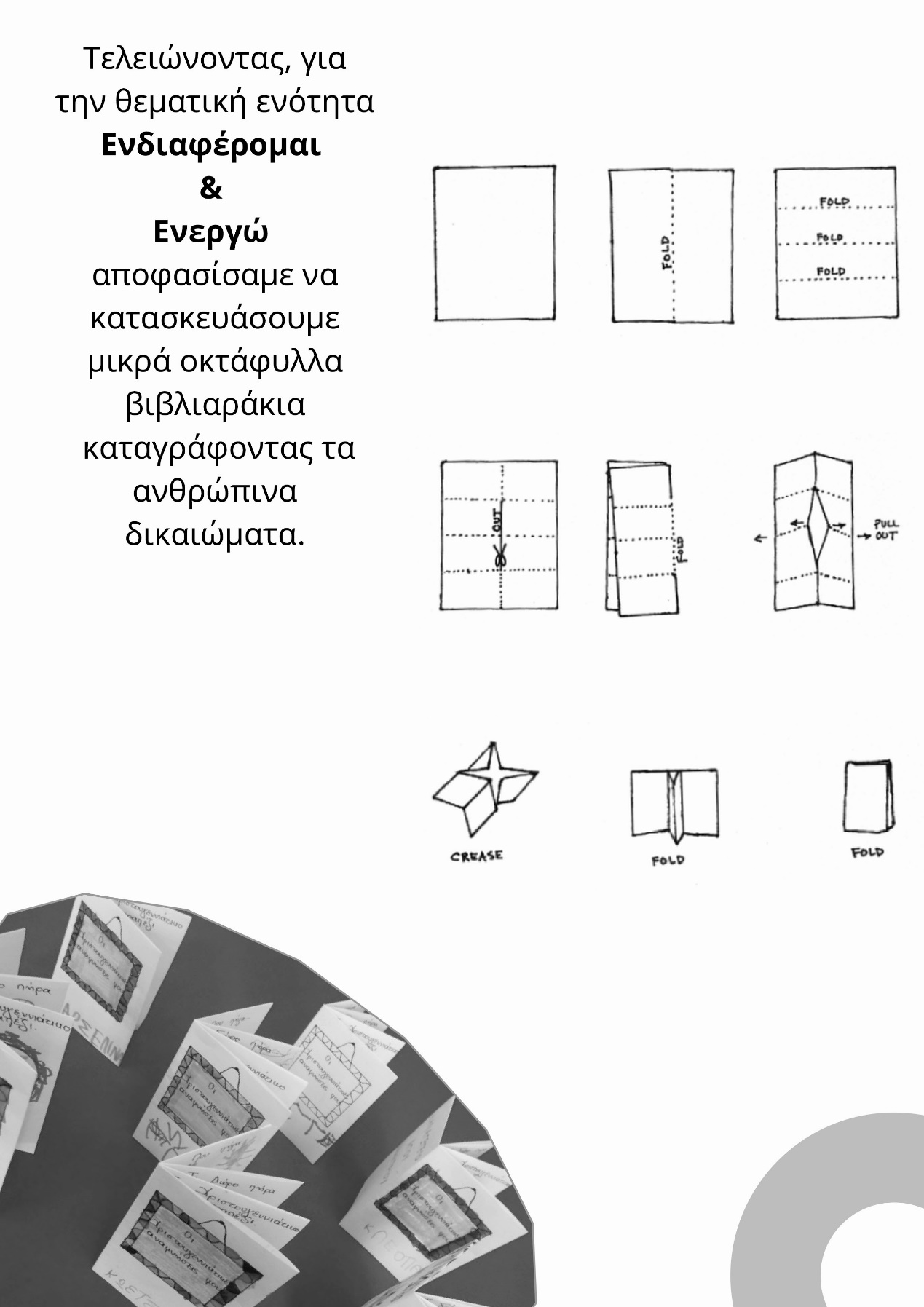 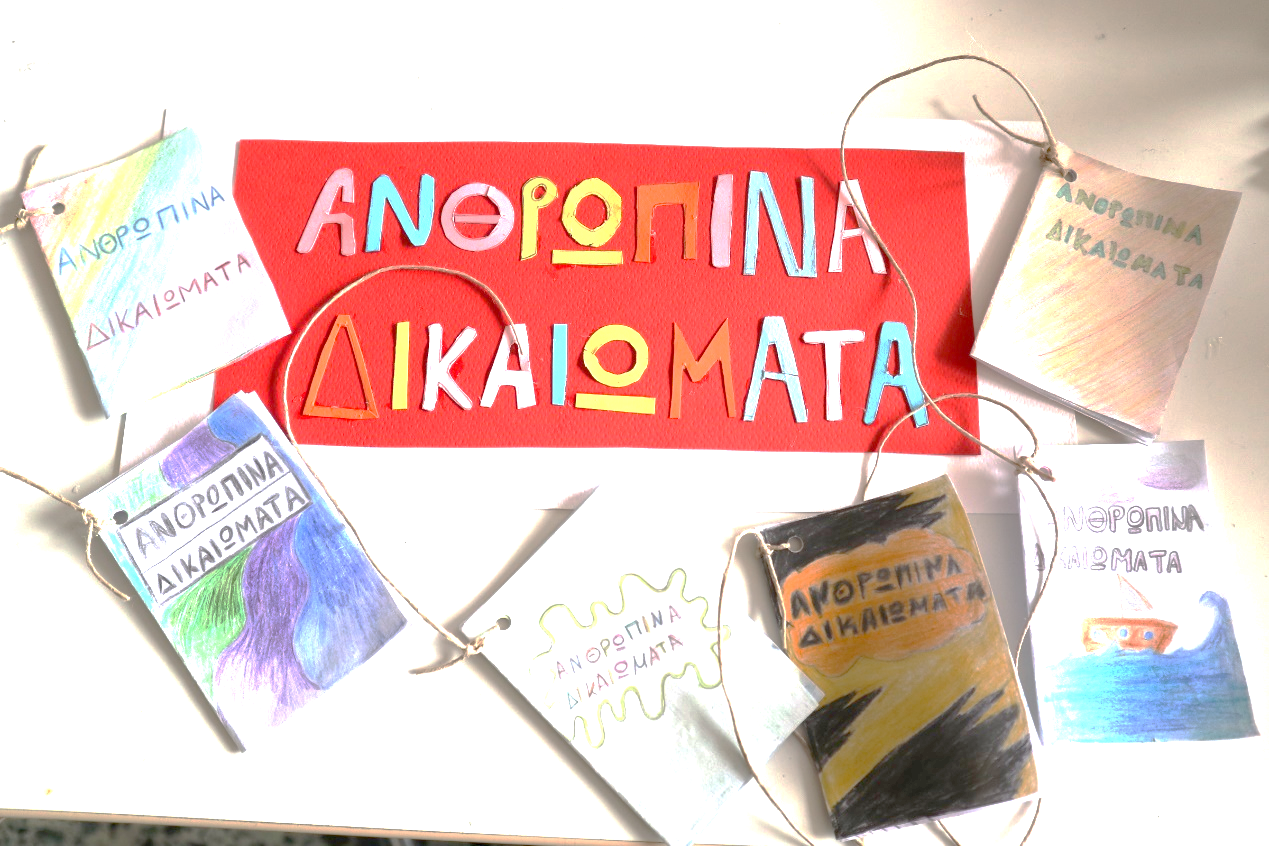 